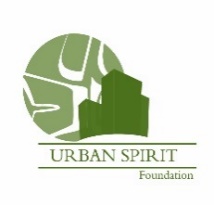 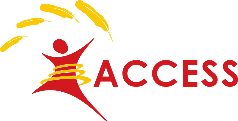 January 27, 2020Please mark your calendars for July 17, 2020 for the Urban Spirit Foundation “John Webster Memorial Charity Golf Classic.” Early Bird Registration. Choose your preferred sponsorship level. Book your team early!Levels of SponsorshipGold  $10,000 (One opportunity)4 Golfer registrationsTee SponsorProminent logo placement on promotional material pre-eventCorporate logo recognition by MC during dinnerTwo golf Registrations for 2020 tournamentDinner Sponsor  $7,500 (One opportunity)4 Golfer registrationsHole sponsorProminent logo placement on promotional material pre-eventRecognition throughout tournament by MC during dinnerCorporate logo recognition Golf Cart Sponsor  $3,500 2 Golfer registrationsRecognition throughout tournament by MC during dinnerCorporate logo displayed on golf carts during tournamentCorporate Hole Sponsor  $500Hole SponsorProminent logo and sign placement Recognition throughout tournament and by MC during dinnerEntry Fee:              $225.00 (per player) Includes goodie bag, dinner, eligibility to contests and door prizes Foursome:              $900.00Dinner only            $75.00The July 17, 2020 Golf Tournament will be held at Country Meadows Golf Club, 8482 No. 6 Rd., Richmond, BC  604-241-4653Registration Starts at 10 AM - Shotgun Start 1:00 PM - Dinner 6:00 PM  (Steak and Salmon BBQ)50/50 ticket sales and silent auction and lots of great Door Prizes!Payments can be made by cash or cheque to: Urban Spirit Foundation 108-100 Park Royal SouthWest Vancouver. BC V7T 1A2If you have any questions please contact Elaine Clare or Gary McDermott Telephone: 604-913-7933, ext. 229 Email: elaine@urbanspiritfoundation.com  or Gary McDermott: Email: gary@urbanspiritfoundation.com.Thank you for your support!Urban Spirit Foundation CHARITY # 82789 5368 RR0001